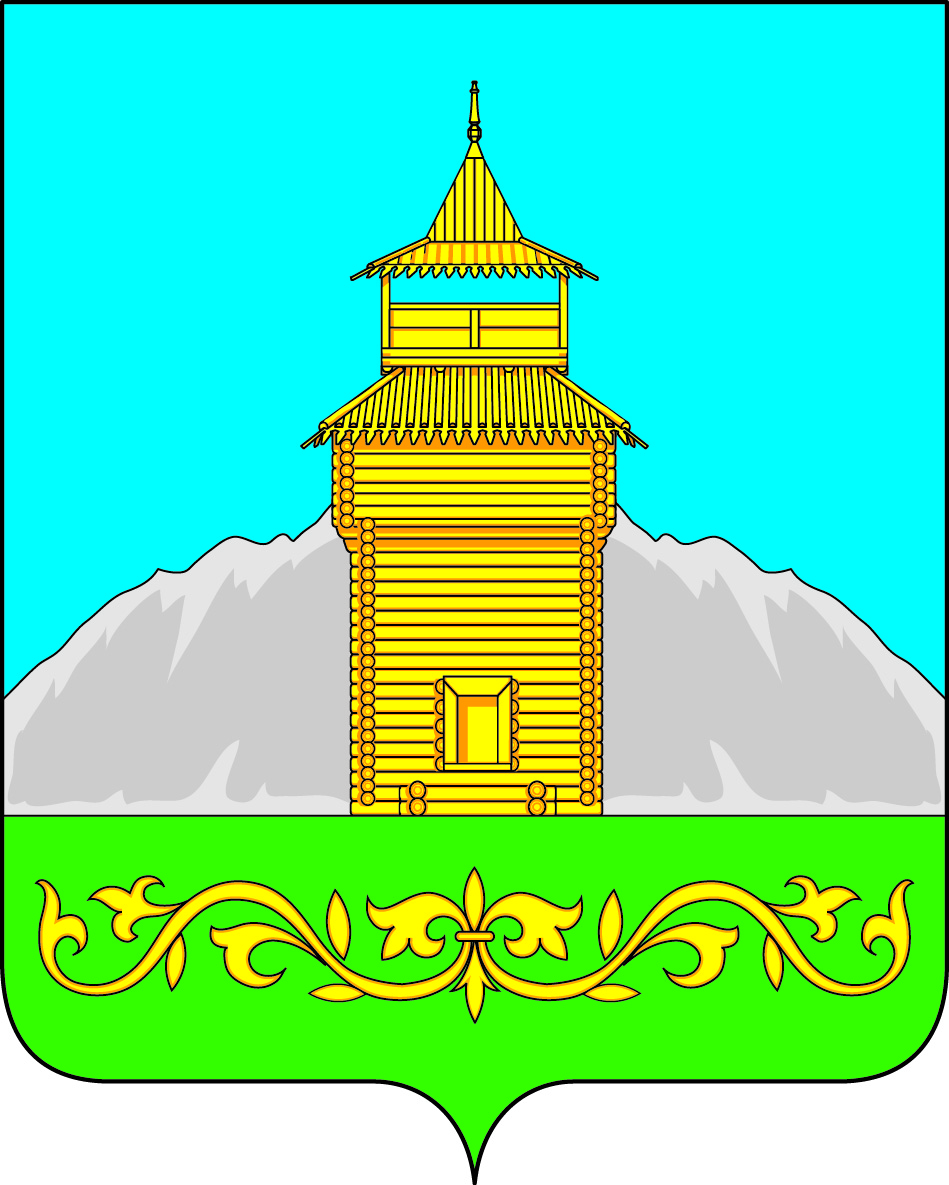 Российская ФедерацияРеспублика ХакасияТаштыпский районСовет депутатов  Таштыпского  сельсоветаР Е Ш Е Н И Е           25 декабря 2015 года           с. Таштып                              № 30О присвоении  детской площадке, находящейся  по адресу ул. Аэродромнаяимя Гусева  Анатолия Юрьевича.    Рассмотрев ходатайство директора АУ РХ «Таштыплес» А.П. Сипкина, о присвоении  детской площадке,  находящейся  по адресу ул. Аэродромнаяимя Гусева  Анатолия Юрьевича  и  на основании  ч. 2.5, ст.27 Устава муниципального образования Таштыпский сельсовет,  Совет депутатов Таштыпского сельсовета, Решил:1. Присвоить   детской площадке,  находящейся  по адресу ул. Аэродромнаяимя Гусева  Анатолия Юрьевича.2. Осуществление контроля и содержание детской площадки закрепить за Автономным учреждением Республики Хакасия «Таштыплес».3. Контроль  за  исполнением настоящего решения возложить на комиссию по вопросам социальной политики, законности и правопорядка (А.И. Салайдинова).4. Решение Совета депутатов Таштыпского сельсовета опубликовать на сайте Таштыпского сельсовета.5. Настоящее  решение вступает в силу со дня его опубликования (обнародования).Глава Таштыпского сельсовета                                              А.А. Дьяченко